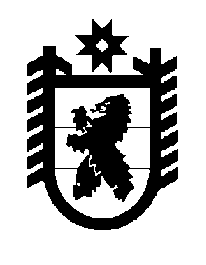 Российская Федерация Республика Карелия    ПРАВИТЕЛЬСТВО РЕСПУБЛИКИ КАРЕЛИЯРАСПОРЯЖЕНИЕот  26 декабря 2016 года № 966р-Пг. Петрозаводск В соответствии с частью 11 статьи 154 Федерального закона                                         от 22 августа 2004 года № 122-ФЗ «О внесении изменений в законода-тельные акты Российской Федерации и признании утратившими силу некоторых законодательных актов Российской Федерации в связи с принятием федеральных законов «О внесении изменений и дополнений в Федеральный закон «Об общих принципах организации законодательных (представительных) и исполнительных органов государственной власти субъектов Российской Федерации» и «Об общих принципах организации местного самоуправления в Российской Федерации», учитывая решение Совета Прионежского муниципального района от 30 августа 2016 года № 5 «Об утверждении перечня муниципального имущества, предлагаемого к передаче из муниципальной собственности муниципального образования «Прионежский муниципальный район Республики Карелия» в государственную собственность Республики Карелия»:  1. Утвердить прилагаемый перечень муниципального имущества Прионежского муниципального района, передаваемого в государственную собственность Республики Карелия.2. Государственному комитету Республики Карелия по управлению государственным имуществом и  организации закупок совместно с администрацией Прионежского муниципального района обеспечить подписание передаточного акта.3. Право собственности Республики Карелия на указанное в пункте 1 настоящего распоряжения имущество возникает с момента подписания передаточного акта.           Глава Республики Карелия                                                                  А.П. ХудилайненУтвержден распоряжениемПравительства Республики Карелияот 26 декабря 2016 года № 966р-ППЕРЕЧЕНЬ муниципального имущества Прионежского муниципального района, передаваемого в государственную собственность Республики Карелия____________НаименованиеимуществаАдресместонахождения имуществаИндивидуализирующие характеристики имуществаАвтомобильная дорогаПрионежский район, автомобильная дорога, соединяющая местечко Падас с автомобильной дорогой регионального значения Соломенное – Ялгуба – Суйсарьпротяженность 15 280 м, кадастровый номер 10:20:0000000:10371